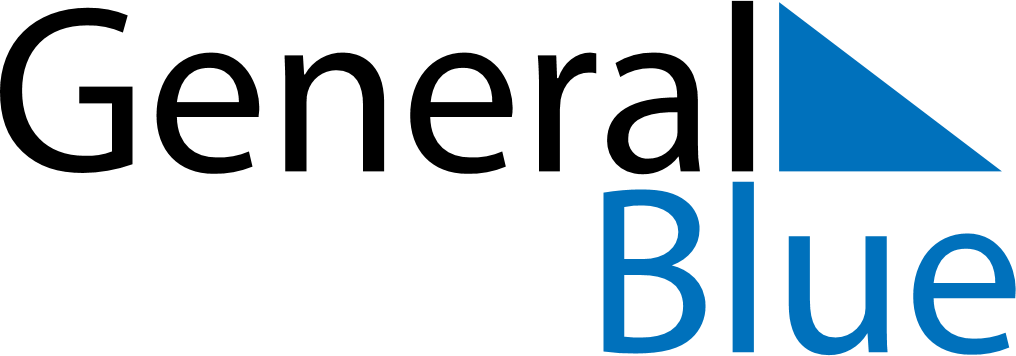 December 2024December 2024December 2024December 2024December 2024December 2024Luklukan, Bicol, PhilippinesLuklukan, Bicol, PhilippinesLuklukan, Bicol, PhilippinesLuklukan, Bicol, PhilippinesLuklukan, Bicol, PhilippinesLuklukan, Bicol, PhilippinesSunday Monday Tuesday Wednesday Thursday Friday Saturday 1 2 3 4 5 6 7 Sunrise: 5:57 AM Sunset: 5:18 PM Daylight: 11 hours and 20 minutes. Sunrise: 5:58 AM Sunset: 5:18 PM Daylight: 11 hours and 20 minutes. Sunrise: 5:59 AM Sunset: 5:18 PM Daylight: 11 hours and 19 minutes. Sunrise: 5:59 AM Sunset: 5:19 PM Daylight: 11 hours and 19 minutes. Sunrise: 6:00 AM Sunset: 5:19 PM Daylight: 11 hours and 19 minutes. Sunrise: 6:00 AM Sunset: 5:19 PM Daylight: 11 hours and 18 minutes. Sunrise: 6:01 AM Sunset: 5:19 PM Daylight: 11 hours and 18 minutes. 8 9 10 11 12 13 14 Sunrise: 6:01 AM Sunset: 5:20 PM Daylight: 11 hours and 18 minutes. Sunrise: 6:02 AM Sunset: 5:20 PM Daylight: 11 hours and 18 minutes. Sunrise: 6:02 AM Sunset: 5:20 PM Daylight: 11 hours and 17 minutes. Sunrise: 6:03 AM Sunset: 5:21 PM Daylight: 11 hours and 17 minutes. Sunrise: 6:04 AM Sunset: 5:21 PM Daylight: 11 hours and 17 minutes. Sunrise: 6:04 AM Sunset: 5:22 PM Daylight: 11 hours and 17 minutes. Sunrise: 6:05 AM Sunset: 5:22 PM Daylight: 11 hours and 17 minutes. 15 16 17 18 19 20 21 Sunrise: 6:05 AM Sunset: 5:22 PM Daylight: 11 hours and 17 minutes. Sunrise: 6:06 AM Sunset: 5:23 PM Daylight: 11 hours and 16 minutes. Sunrise: 6:06 AM Sunset: 5:23 PM Daylight: 11 hours and 16 minutes. Sunrise: 6:07 AM Sunset: 5:24 PM Daylight: 11 hours and 16 minutes. Sunrise: 6:07 AM Sunset: 5:24 PM Daylight: 11 hours and 16 minutes. Sunrise: 6:08 AM Sunset: 5:25 PM Daylight: 11 hours and 16 minutes. Sunrise: 6:08 AM Sunset: 5:25 PM Daylight: 11 hours and 16 minutes. 22 23 24 25 26 27 28 Sunrise: 6:09 AM Sunset: 5:26 PM Daylight: 11 hours and 16 minutes. Sunrise: 6:09 AM Sunset: 5:26 PM Daylight: 11 hours and 16 minutes. Sunrise: 6:10 AM Sunset: 5:27 PM Daylight: 11 hours and 16 minutes. Sunrise: 6:10 AM Sunset: 5:27 PM Daylight: 11 hours and 16 minutes. Sunrise: 6:11 AM Sunset: 5:28 PM Daylight: 11 hours and 16 minutes. Sunrise: 6:11 AM Sunset: 5:28 PM Daylight: 11 hours and 16 minutes. Sunrise: 6:12 AM Sunset: 5:29 PM Daylight: 11 hours and 17 minutes. 29 30 31 Sunrise: 6:12 AM Sunset: 5:29 PM Daylight: 11 hours and 17 minutes. Sunrise: 6:12 AM Sunset: 5:30 PM Daylight: 11 hours and 17 minutes. Sunrise: 6:13 AM Sunset: 5:30 PM Daylight: 11 hours and 17 minutes. 